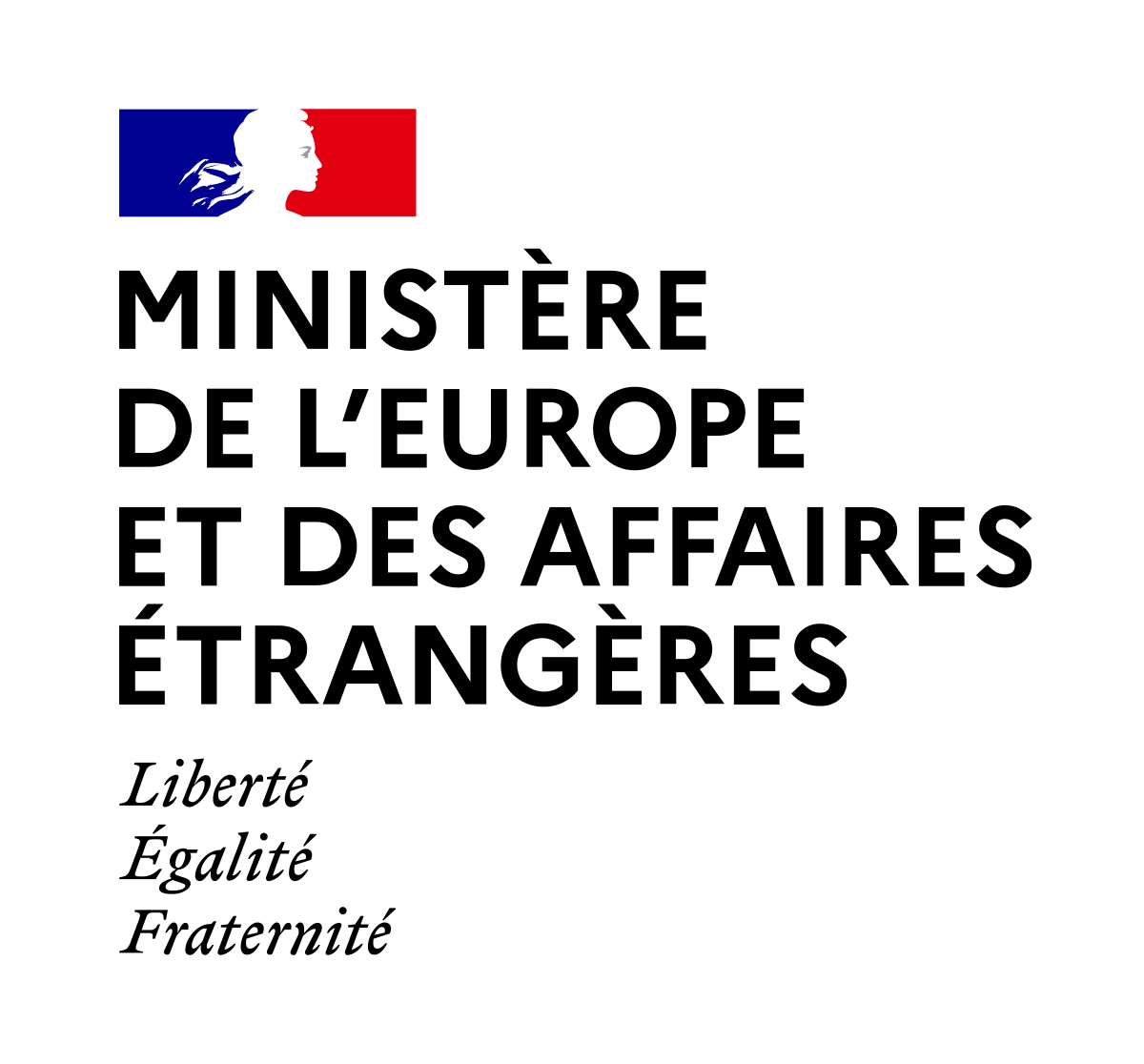 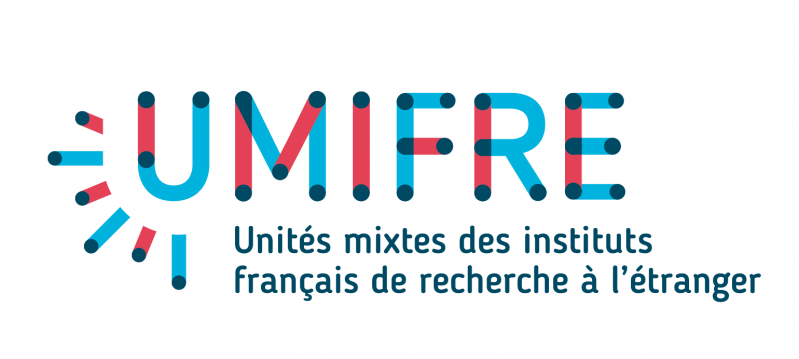                                                  Fiche de renseignementsIdentité du candidatNom        Prénom(s)Date de naissance        Nationalité (s)N° de téléphone  Adresse e-mail                                                  Projet scientifique                                       1) Informations relatives au doctoratÉtablissement d’inscription en doctoratLaboratoire de rattachement *Date de première inscription en thèseDate de soutenance (facultatif)Directeur/trice de thèseSujet de thèse  2) Projet de recherche dans le cadre de la bourse de mobilitéUMIFRE d’accueil souhaitée :                      1)2) (facultatif)     Résumé du projet de recherche (500 signes max).:* Le laboratoire de rattachement sera signataire de la convention d’accueil du bénéficiaire de la bourse.